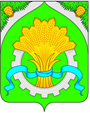 ДУМАШАТРОВСКОГО МУНИЦИПАЛЬНОГО ОКРУГАКУРГАНСКОЙ ОБЛАСТИПРОЕКТРЕШЕНИЕот _________________________ № ________                                             с.ШатровоО внесении изменений и дополнений в Устав Шатровского муниципального округа Курганской области            В соответствии с Федеральными законами от 6 октября 2003 года №131-ФЗ «Об общих принципах организации местного самоуправления в Российской Федерации», от 10 июля 2023 года № 286-ФЗ «О внесении изменений в отдельные законодательные акты Российской Федерации»,  от 4 августа 2023 года № 420-ФЗ «О внесении изменений в Федеральный закон «Об общих принципах организации местного самоуправления в Российской Федерации» и статью 44 Федерального закона «Об общих принципах организации публичной власти в субъектах Российской Федерации»,  от 4 августа 2023 года № 449-ФЗ «О внесении изменений в отдельные законодательные акты Российской Федерации»  Дума Шатровского муниципального округа Курганской областиРЕШИЛА:1. Внести в Устав Шатровского муниципального округа Курганской области следующие изменения и дополнения:1) часть 1 статьи 6 дополнить пунктом 45 следующего содержания:«45) осуществление выявления объектов накопленного вреда окружающей среде и организация ликвидации такого вреда применительно к территориям, расположенным в границах земельных участков, находящихся в собственности Шатровского муниципального округа Курганской области.»;            2) пункт 11 части 1 статьи 8 изложить в редакции:            «11) осуществление международных и внешнеэкономических связей в соответствии с Федеральным законом от 6 октября 2003 года №131-ФЗ «Об общих принципах организации местного самоуправления в Российской Федерации»;»;3) статью 26 дополнить частью 5.2 следующего содержания:«5.2. Депутат Думы Шатровского муниципального округа Курганской области освобождаются от ответственности за несоблюдение ограничений и запретов, требований о предотвращении или об урегулировании конфликта интересов и неисполнение обязанностей, установленных Федеральным законом от 6 октября 2003 года №131-ФЗ «Об общих принципах организации местного самоуправления в Российской Федерации» и другими федеральными законами в целях противодействия коррупции, в случае, если несоблюдение таких ограничений, запретов и требований, а также неисполнение таких обязанностей признается следствием не зависящих от указанных лиц обстоятельств в порядке, предусмотренном частями 3 - 6 статьи 13 Федерального закона от 25 декабря 2008 года № 273-ФЗ «О противодействии коррупции».»;4) статью 31 дополнить частью 10 следующего содержания:«10. Глава  Шатровского муниципального округа Курганской области освобождается от ответственности за несоблюдение ограничений и запретов, требований о предотвращении или об урегулировании конфликта интересов и неисполнение обязанностей, установленных Федеральным законом от 6 октября 2003 года №131-ФЗ «Об общих принципах организации местного самоуправления в Российской Федерации» и другими федеральными законами в целях противодействия коррупции, в случае, если несоблюдение таких ограничений, запретов и требований, а также неисполнение таких обязанностей признается следствием не зависящих от него обстоятельств в порядке, предусмотренном частями 3 - 6 статьи 13 Федерального закона от 25 декабря 2008 года № 273-ФЗ «О противодействии коррупции».».2. Направить настоящее решение для государственной регистрации в Управление Министерства юстиции Российской Федерации по Курганской области.3. Опубликовать настоящее решение в соответствии со ст. 44 Устава Шатровского муниципального округа Курганской области.Председатель Думы                                                     Шатровского муниципального округа                                                                        П.Н.КлименкоГлава Шатровского муниципальногоокруга Курганской области                                                                                         Л.А.РассохинПОЯСНИТЕЛЬНАЯ ЗАПИСКАк проекту решения Думы Шатровского муниципального округа«О внесении изменений и дополнений в Устав Шатровского муниципального округа Курганской области»          Настоящий проект решения Думы Шатровского муниципального округа «О внесении изменений и дополнений в Устав Шатровского муниципального округа Курганской области» (далее – проект решения) разработан в соответствии с Федеральными законами от 6 октября 2003 года №131-ФЗ «Об общих принципах организации местного самоуправления в Российской Федерации», от 10 июля 2023 года № 286-ФЗ «О внесении изменений в отдельные законодательные акты Российской Федерации»,  от 4 августа 2023 года № 420-ФЗ «О внесении изменений в Федеральный закон «Об общих принципах организации местного самоуправления в Российской Федерации» и статью 44 Федерального закона «Об общих принципах организации публичной власти в субъектах Российской Федерации»,  от 4 августа 2023 года № 449-ФЗ «О внесении изменений в отдельные законодательные акты Российской Федерации».          Принятие данного решения не потребует дополнительных финансовых и материальных затрат из средств бюджета Шатровского муниципального округа Курганской области.           В целях организации общественного обсуждения и проведения независимой антикоррупционной экспертизы проект решения, а также  Порядок учета предложений по проекту Устава Шатровского муниципального округа Курганской области, проекту решения  Думы Шатровского муниципального округа «О внесении изменений и дополнений в Устав Шатровского муниципального округа Курганской области» и  участия граждан в их обсуждении размещены  24 мая 2023 года на официальном сайте Администрации Шатровского муниципального округа Курганской области в информационно-телекоммуникационной сети «Интернет», на информационных стендах административных зданий населенных пунктов  Шатровского муниципального округа Курганской области. Проект также направлен на правовую экспертизу в Управление Министерства юстиции Российской Федерации по Курганской области, прокуратуру Шатровского района.            В соответствии с заключением Управления Министерства юстиции Российской Федерации по Курганской области от 2023 года, проект решения не противоречит действующему законодательству Российской Федерации, коррупциогенных факторов в проекте решения не выявлено.